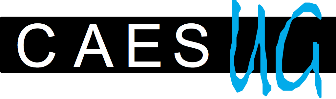 STAGE DE VOILE À LAFFREY ÉTÉ 2023AUTORISATION PARENTALEJe, soussigné(e)	père / mère de(s) l’enfant(s)	□ Autorise mon (mes) enfant(s) à rentrer seul(s) à la maison en fin de journée après le stage de voile et/ou en cas de retour anticipé.Je décharge le CAESUG de toute responsabilité quant au trajet CAMPUS/domicile ou CNRS/domicile. □ N’autorise pas mon (mes) enfant(s) à rentrer seul(s) à la maison en fin de journée après le stage de voile et/ou en cas de retour anticipé.Pour le(s) stage(s) de voile du : (cochez)□ Du 26 Juin au 30 juin 2023□ Du 3 au 7 juillet 2023 □ Du 10 au 14 juillet 2023Fait à	, le		Signature